Publicado en Murcia el 12/03/2018 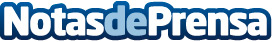 Ofertas de hasta el 60% en 1001 artículos durante los "StocKING days" de EmbargosalobestiaDel 14 al 25 de marzo, en todas las tiendas físicas y en la web, se podrán encontrar hasta la mitad del stock rebajado de precioDatos de contacto:Dpto. Comunicación y Marketing.Nota de prensa publicada en: https://www.notasdeprensa.es/ofertas-de-hasta-el-60-en-1001-articulos_1 Categorias: Nacional Murcia Consumo http://www.notasdeprensa.es